П О С Т А Н О В Л Е Н И Ег. Мирный	от «____»_____ 20__ г. №_______Об утверждении Положения о премировании призеров и победителей всероссийских соревнований и республиканских турниров, проводимых на территории МО «Мирнинский район» РС (Я).В соответствии с Федеральными законами от 06.10.2003 № 131-ФЗ «Об общих принципах организации местного самоуправления в Российской Федерации», Федеральным законом от 04.12.2007 № 329-ФЗ «О физической культуре и спорте в Российской Федерации»: Утвердить Положение о премировании призеров и победителей всероссийских соревнований и республиканских турниров, проводимых на территории МО «Мирнинский район» (приложение к настоящему постановлению).Создать комиссию о премировании призеров и победителей всероссийских соревнований и республиканских турниров, проводимых на территории МО «Мирнинский район» РС (Я) и утвердить ее состав согласно Приложению 1 к настоящему положению.Разместить настоящее постановление на официальном сайте МО «Мирнинский район» Республики Саха (Якутия) (www.алмазный-край.рф).Контроль исполнения настоящего постановления возложить на первого заместителя Главы Администрации МО «Мирнинский район» Ширинского Д.А.Глава района						                            А.В. Басыров ПРОЕКТПОЛОЖЕНИЕо премировании призеров и победителей всероссийских соревнований и республиканских турниров, проводимых на территории МО «Мирнинский район» РС (Я). 
1. Общие положения1.1. Настоящее положение (далее – Положение) о премировании призеров и победителей на всероссийских соревнованиях и республиканских турниров, проводимых на территории МО «Мирнинский район» РС (Я). 1.2. Премия выплачивается призерам и победителям на всероссийских соревнованиях и республиканских турниров проводимых на территории МО «Мирнинский район» РС (Я), с целью популяризации занятий физической культурой и спортом среди населения МО «Мирнинский район», независимо от форм собственности и ведомственной подчиненности на территории МО «Мирнинский район» Республики Саха (Якутия).1.3. Финансирование на премирование призеров и победителей осуществляется за счет средств АК «АЛРОСА» по комплексной программе «Развитие культуры и спорта, активного долголетия в Мирнинском районе» на 2022-2024 годы и бюджета Администрации МО «Мирнинский район» РС (Я), в соответствии с утвержденной муниципальной программой МО «Мирнинский район» Республики Саха (Якутия) «Развитие физической культуры и спорта». 	1.4. Решение о премировании оформляется распоряжением Администрации МО «Мирнинский район» на основании протокола заседания комиссии.1.5. Основные термины и понятия:- Комиссия – коллегиальный орган в состав которого входит восемь человек, в том числе – председатель, заместитель председателя и секретарь. Состав Комиссии утверждается постановлением районной Администрации.-  Комитет - комитет по физической культуре и спорту Администрации МО «Мирнинский район» РС (Я).2. Цели премирования2.1.  Основными целями премирования являются:пропаганда здорового образа жизни среди жителей Мирнинского района; популяризация и привлечение молодежи и подростков к занятию физической культурой и спортом; стимулирование спортсменов, тренеров, и специалистов в области физической культуры и спорта; выявление перспективных спортсменов, тренеров, и специалистов в области физической культуры и спорта;      премирование спортсменов, победителей, призеров различного ранга соревнований, тренеров, и специалистов в области физической культуры и спорта обеспечивающих подготовку и выступления спортсменов независимо от форм собственности и ведомственной подчиненности в области физической культуры и спорта Мирнинского района;повышение уровня профессионализма спортсменов, тренеров, и специалистов в области физической культуры и спорта обеспечивающих подготовку и выступления спортсменов. 3. Порядок подачи документов3.1. Основанием для премирования, призёров и победителей на всероссийских и республиканских соревнованиях является протокол соревнований организаций независимо от форм собственности в области физической культуры и спорта на территории МО «Мирнинский район» РС (Я), либо заявка самого спортсмена в соответствии с положением № 3 к настоящему Положению.3.2.  Документы в бумажном виде подаются в Комитет по адресу: РС(Я), Мирнинский район, город Мирный, ул. Советская, д.15/1 или в электронном виде, на электронный адрес: sport@adm-mirny.ru. в формате PDF. Заявка на премирование, включает в себя: протокол организации или ходатайство организации с указанием паспортных данных, банковских реквизитов, ИНН, СНИЛС.; копия документа, удостоверяющего личность;       банковские реквизиты для перечисления премии;        копию свидетельства о постановке физического лица на учет в налоговом органе на территории РФ;согласие на обработку персональных данных согласно Приложению № 4 к настоящему Положению;       материалы, подтверждающие спортивные результаты в текущем году (копии грамот, дипломов, протокол соревнований);  3.3. Премия выплачивается победителя и призерам соревнований согласно Приложению №3 к настоящему Положению.4. Порядок премирования4.1. Заявка на премирование победителей и призеров соревнований предоставляется в соответствии с п. 3.2 данного Положения один раз в года.Заявка на премирование за спортивные результаты подается в течении года до 15 ноября текущего года в Комитет в соответствии с п.3.2. данного Положения.4.2. Комитет: - осуществляет прием документов и отвечает за их сохранность, передает их для рассмотрения Комиссии; - осуществляет проверку поступивших заявок на предмет соответствия претендентов требованиям настоящего Положения.    - документы, полученные по окончанию срока подачи заявок, не принимаются.4.3. Состав Комиссии, на которую возлагается экспертная оценка представленных документов для выплаты премии, согласно Приложению № 1 к настоящему Положению.Заседание Комиссия начинается, если ее состав не менее двух третей от установленного числа членов комиссии. Заседанием Комиссии руководит председатель комиссии, а в его отсутствие - заместитель председателя комиссии.Решение комиссии принимается большинством голосов от числа присутствующих членов комиссии путем открытого голосования, в отсутствии кандидатов на премирование. В случаи равенства голосов решающим является голос председателя.При рассмотрении представленных документов, комиссией засчитываются все результаты выступлений спортсмена.Итоги заседания комиссии оформляются протоколом и подписываются председателем и секретарем конкурсной комиссии.Комиссия может отклонить заявку на участие в конкурсе в случаях, если документы кандидата не отвечают требованиям, установленным настоящим Положением, или представлены после установленной даты окончания их приёма.Комиссия вправе запросить у спортсмена разъяснения, касающиеся представленных документов.5. Размер и порядок выплаты премии5.1. Премирование победителей и призеров осуществляется в соответствии с Приложением № 3 к настоящему Положению.5.3. Премия перечисляется на лицевые счета, открытые ими в кредитных организациях, после объявления итогов с учетом удержания НДФЛ.  5.4. Сумма премирования в командных соревнованиях делится пропорционально на всех участников команды.5.5. Информацию об итогах премирования лучших спортсменов, тренеров и специалистов в области физической культуры и спорта размещается на официальном сайте Администрации МО «Мирнинский район» (www. алмазный-край.рф).Приложение № 1к положению о премировании                                                                                                  призеров и победителей всероссийских и республиканских соревнованиях проводимых на территории МО «Мирнинский район» РС (Я). СОСТАВ КОМИССИИо премировании призеров и победителей всероссийских соревнований и республиканских турниров, проводимых на территории МО «Мирнинский район» РС (Я). Председатель:Первый заместитель Главы Администрации района.  Заместитель председателя:Начальник управления кадров и муниципальной службы Администрации МО «Мирнинский район» (уполномоченное лицо).Секретарь:Председатель комитета по физической культуре и спорту Администрации МО «Мирнинский район» (уполномоченное лицо).Члены комиссии: Депутат Мирнинского районного Совета депутатов Новицкая А.В. (по согласованию).Председатель районного комитета молодежи Администрации МО «Мирнинский район» (уполномоченное лицо);Заместитель директора по спорту, культуре и молодежной политике МАУ «УСКиМП» МО «Город Мирный»;Заместитель директора по спорту и детскому отдыху КСК АК «АЛРОСА» (ПАО) (по согласованию);Директор МАУ ДО «Спортивная школа» МО «Мирнинский район» РС (Я) (уполномоченное лицо).Приложение № 2                                                                                                                                                                                                                                                                    к положению о премировании                                                                                                  призеров и победителей всероссийских и республиканских соревнованиях проводимых на территории МО «Мирнинский район» РС (Я). ЗАЯВКАо премировании призеров и победителей всероссийских соревнований и республиканских турниров, проводимых на территории МО «Мирнинский район» РС (Я). 
«______»__________________20__ г.М.П.   							Приложение № 3                                                                                                                                                                                                                                                                   к положению о премировании                                                                                                  призеров и победителей всероссийских и республиканских соревнованиях проводимых на территории МО «Мирнинский район» РС (Я). Таблица премирования победителей и призоров соревнований.Приложение № 4к положению о премировании                                                                                                  призеров и победителей всероссийских и республиканских соревнованиях проводимых на территории МО «Мирнинский район» РС (Я). СОГЛАСИЕна обработку персональных данныхЯ,_________________________________________________________________________________________________________________________________________________________, в соответствии с ч. 4 ст. 9 Федерального закона от 27.07.2006 № 152-ФЗ «О персональных данных», в целях:обеспечения соблюдения законов и иных нормативных правовых актов;передачи персональных данных в налоговую инспекцию, даю согласие Администрации МО «Мирнинский район» Республики Саха (Якутия) на обработку моих персональных данных, а именно: на сбор, запись, систематизацию, накопление, хранение, уточнение (обновление, изменение), извлечение, использование, передачу (предоставление, доступ), обезличивание, блокирование, удаление, уничтожение персональных данных.Перечень моих персональных данных, на обработку которых я даю согласие:фамилия, имя, отчество;паспортные данные;адрес проживания;СНИЛС;ИНН;расчетный счетконтактный номер. Настоящее согласие действует со дня его подписания до дня отзыва в письменной форме.Дата: ______________________ФИО ______________________ подпись _________________Российская ФедерацияРеспублика Саха (Якутия)АДМИНИСТРАЦИЯМУНИЦИПАЛЬНОГО ОБРАЗОВАНИЯ«Мирнинский район»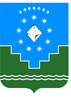 Россия ФедерациятаСаха Өрөспүүбүлүкэтэ«Мииринэй оройуона»МУНИЦИПАЛЬНАЙ ТЭРИЛЛИИДЬАhАЛТАТА                                                                                                         Приложение к постановлению                                                                                                 районной Администрации                                                                                                         Приложение к постановлению                                                                                                 районной Администрации                                                                                                         Приложение к постановлению                                                                                                 районной Администрации                                                                                                         Приложение к постановлению                                                                                                 районной Администрации                                                                                                         Приложение к постановлению                                                                                                 районной Администрацииот№Ф.И.О. участника полностьюДата рожденияПаспортные данные (№, когда, кем выдан)ИНН:Телефон (рабочий, мобильный)Вид спорта Тренер, преподаватель, инструктор, спортивный работник (указывается Ф.И.О. полностью)Достижение в спорте за текущий годРуководитель учреждения(Ф.И.О.)(подпись)№ п/пРанг соревнованийКомандные зачет Командные зачет Командные зачет Индивидуальные зачетИндивидуальные зачетИндивидуальные зачет№ п/пРанг соревнований1 место (руб.)2 место (руб.)3 место (руб.)1 место (руб.)2 место (руб.)3 место (руб.)1Всероссийские соревнования137 00069 00034 50092 00057 50023 0002Турниры РС (Я):2Мужчины, женщины27 00022 00017 0002Юноши, девушки800060004000